中国学校生涯规划教育网势生涯教育K12基础教育生涯规划教育研究院关于开展“第三届全国中学生涯规划教育学术年会”邀   请   函全国各教育局、高中、初中学校、生涯规划科研机构：为全面推进我国各级各类学校生涯教育的深入发展，搭建生涯教育学术交流平台，传播生涯教育理论与实践的优秀成果，贯彻落实“国务院办公厅关于新时代推进普通高中育人方式改革的指导意见”：“各地要制定学生发展指导意见，指导学校建立学生发展指导制度，加强指导教师培训。普通高中学校要明确指导机构，建立专兼结合的指导教师队伍，通过学科教学渗透、开设指导课程、举办专题讲座、开展职业体验”等对学生进行指导的相关文件。中国学校生涯规划教育网联合势生涯教育、K12基础教育生涯规划教育研究院将于2023年12月8日——10日在广西桂林市召开“第三届全国中学生涯规划教育学术年会”。此次会议的目的是加强我国中学生涯规划教育的实效性，开展优秀成果推广和交流，总结、推广历年来学校生涯教育管理经验，加强区域之间、学校之间的交流，会议旨在为学校生涯教育工作提供经验和借鉴服务。会议期间，将观摩广西师范大学附属中学“生涯规划能力演讲大赛”总决赛（详见大赛介绍）具体事宜如下：一、年会组织主办：中国学校生涯规划教育网协办：势生涯教育  K12基础教育生涯规划教育研究院学术支持：广西师范大学附属中学二、年会主要活动1、广西师范大学附属中学“学生生涯规划能力演讲大赛”总决赛观摩2、生涯课堂（两节生涯示范课）3、生涯规划教育学术交流、成果展示4、参观考察广西师范大学附属中学参观考察（校园文化、办学特色、）5、观摩广西师范大学附属中学——学生发展指导中心：（该中心由接待室、阅读区、办公室、个性辅导室、测评室、沙盘室和活动室等七个功能室组成，通过开展生涯课程、生涯社团、大学与专业嘉年华、职业讲师团、生涯主题班会、家长讲学团、校友交流会、教师生涯体验展示会、生涯游园会、学生职业生涯体验日、兴趣性格自我探索活动周、生涯规划能力演讲比赛、未来专业背景下的研究性学习等活动，让学生更好地认识自我，了解社会，科学决策，成就更好的自己）三、年会讨论主要内容学校学生发展指导制度建设研究生涯规划教育指导中心建设策略生涯课程、生涯课堂、生涯教材、生涯社团建设区域生涯教育发展策略（教育局层面）学校“卓越生涯规划师”培养计划生涯视角下的青少年学习能力提升与学业规划指导生涯教育活动设计、生涯主题班会、生涯家长课堂四、生涯案例、成果征集与展示 生涯教育专题片、视频、情景剧、微电影、学生演讲视频等生涯教育校本课程、生涯教育选修课程、生涯课堂教学设计生涯规划教材研发、生涯档案建设、生涯体验活动设计（请优秀学校代表发言30分钟，并将成果编辑成册，如“某某中学生涯教育实践”，组委会将安排展台展示，视频资料请带优盘） 五、关于表彰（仅限本次参加会议学员参与，不收任何费用）：1、“全国学校（机构）生涯规划教育先进单位”表彰活动2、“全国学校生涯规划教育先进工作者”表彰活动3、“生涯课教学设计、生涯论文、生涯优质课”表彰活动组委会将对获奖单位和个人颁发牌匾与荣誉证书，择优推荐在大会上交流（索要申请表）六、第三届生涯年会日程安排表  七、大会拟邀请参会的领导与专家陈宛玉：广西师范大学教育学部心理学系教师，心理学博士，硕士生导师，兼任中国关心下一代委员会教育中心生涯教育专委会副主任，中国教育战略学会生涯教育专委会理事，广西生涯教育研究会副秘书长，广西心理学会科普专委会主任、华侨大学生涯教育研究院特聘研究员、广西中小学心理健康发展研究中心特聘专家、自治区首届学生发展指导专委会秘书，主编与副主编《高中生生涯规划》《高中生生涯规划教学设计》、《生涯规划指导（职教版）》等多本生涯与心育相关书籍。李文辉：势生涯创始人、全国学生发展指导中心主任、中国学校生涯规划教育网专家指导委员会主任、全国《生涯规划教育与学生未来发展研究》总课题组负责人、全国首届高中生涯教育研讨会策划者、“未来精英少年发展指导特训营”负责人、势生涯学生发展指导测评系统研发专家。李林波：广西师范大学附属中学校长、广西生涯教育学会副会长、广西基础教育名师，广西基础教育领航校长培养对象，广西八桂教育家摇篮工程培养对象。被聘为广西首批国培计划专家库专家，广西普通高中新课程改革教学指导组专家，广西普通高中课程改革教学指导委员会委员，广西本科高等学校教育学类教学指导委员会委员，广西教育学会历史教学专业委员会常务理事，广西基础教育研究院研究员，广西师范大学教育硕士导师。梅进德 势生涯核心专家、浙江省丽水中学生涯规划中心主任，浙江省基础教育课程改革专业指导委员会生涯规划教育组委员。主编基于丽水中学生涯规划教育实践、被业界称为“生涯规划教育百科全书”的《高中生涯规划教育100问》，共同主编《高中生生涯规划指导实操手册》，副主编广西高中生涯规划教材《高中生生涯规划指导》，所主持的生涯规划教育成果《生涯样板：全员深度卷入的生涯规划教学体系构建的“全息模式”》获得2021年浙江省教学成果一等奖。刘崇利：势生涯核心专家、中国海洋大学研究生实践导师、学生发展指导专业委员会理事、全国高中选科指导专家、教育部个人教育规划师、资深高考志愿指导专家、全国高考志愿填报与学生未来发展研究总课题组负责人。受邀为多所中学与大学担任学生发展指导专家。著有《赢跑，新高考》、《大数据与高考志愿填报》等学生发展指导作品。万勇：万叔生涯教育工作室主持人，势生涯核心专家、中国教育发展战略学会生涯规划指导专委会理事、重庆市家校教育合作研究会特聘顾问、重庆二十一世纪家长教育研究院研究员，全国生涯规划教育先进个人、全国名师工作室联盟优秀主持人、重庆为明教育发展中心主任，原重外外国语学校生涯教育研究中心主任兼首批生涯规划试点班首席班主任，全国生涯规划教育先进个人。古芬：广西师范大学附属中学学生发展指导中心主任，多次获得广西师范大学优秀共产党员、桂林市优秀教师、桂林市思想政治学科带头人、教学能手、桂林市优秀高三班主任等荣誉称号，担任桂林市思想政治学科兼职教研员、广西师大马克思主义学院研究生指导老师。参加ACDF青少年生涯发展辅导师岗位技能培训及势生涯三维六度生涯规划师培训、并获得职业生涯规划师证书。主持学校学生发展指导中心工作打造生涯特色学校，在广西生涯教育中有成效和一定的影响力，广西师大附中被评为广西首批生涯教育实验学校。徐秀琴：势生涯核心专家、中国学校生涯规划教育网专家指导委员会核心专家、全国生涯规划师、山东大学创新创业学院学生发展导师、曾在世界500强知名企业做人力资源管理工作10年，势生涯学生发展指导能力培训首席咨询师，累计为上千名中学生进行生涯规划辅导，指导学生成功报考清华北大、985、211心仪大学和专业超过100个真实案例。卫红美：势生涯核心专家、北京师范大学应用心理学硕士、生涯规划师。累计大型讲座上千场，听众分布山东、河北、辽宁、广东、湖南等地。一对一指导个案超过500人，擅长与学生沟通，能够结合学生的个性特质以及家庭情况，为其量身定制个性化的升学规划方案，获得家长和学生的一致好评。八、参加对象：高中、初中学校生涯教育负责人、专兼职生涯教师、德育领导、学生发展指导中心相关负责人、各地教育局相关负责人K12基础教育生涯规划教育研究院联盟学校、各省份生涯教育试点学校全国生涯规划重点科研基地、示范基地九、会议时间及地点  会议时间：2023年12月8日—10日（7日报到）地点：桂林市（广西师大附中） 十、会议费用会务费：1080元（包括：培训费、学习费、专家费、场地费）会议食宿、差旅费回原单位报销。组委会统一安排食宿（每人每天约  元），报名后3日内将会务费汇至指定账户，以便提前安排与会老师的参会资料、座次、食宿。（交通费、住宿费自理） 十一、报名联系电话联系电话：010-61354811    报名邮箱： nyltlihai@126.com  联系人：李老师15810469859网址:  www.zgxxsygh.com（官网）   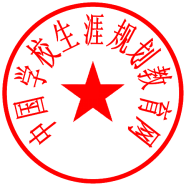                                   中国学校生涯规划教育网                                    2023年10月25日附件一：广西师范大学附属中学“生涯规划能力大赛”介绍附件二：广西师范大学附属中学生涯特色介绍附件三: 报名表广西师范大学附属中学“学生生涯规划能力大赛”介绍一、大赛目的 为展示生涯规划社团建设成果和学生生涯规划素养、传播生涯规划理念、普及生涯规划知识；帮助学生掌握生涯规划的基本方法，引导学生树立主动规划、自我发展的意识，激发学生学习主动性，引导学生了解自我，感受社会环境，树立远大志向，为人生持续发展打下坚实的基础。学校决定举行“学生生涯规划能力演讲大赛”二、大赛主题“规划精彩人生、实现自主发展”。三、参赛对象及观摩嘉宾参赛对象：广西师范大学附属中学学生观摩嘉宾：省内外高、初中代表、生涯教育工作者四、大赛阶段与要求1、本次大赛分为初赛和决赛两个阶段2023年10月：初赛2023年12月：决赛2.参赛作品要求：（1）团队作品：视频展示---“我们的团队”（可以某某团（队）命名），介绍团队的名称、学校与队员、参赛作品主题、形式、内容等。内容主要围绕团队的人生规划或学业规划探索展开，比如：职业访谈、学业教育、升学途径选择等。要求进行视频录制，视频时间2分钟内。如入选决赛，则需要在决赛现场表演该设计，表演时间限制10分钟。（2）个人作品：提交生涯规划书一份（字数在4000以内）。生涯规划书主题可以选择“我的人生我做主”、“我的大学梦”、“我的专业我选择”、“我的职业梦”等，规划书内容要求能够反映当代中学生的开拓创新，积极进取的精神风貌，题目可自拟，鼓励创意。如入选决赛，则需要把生涯规划书改成演讲稿，在决赛现场演讲，演讲时间控制在10分钟内。五、评比办法：评委现场点评、打分六、活动要求1.预赛阶段：每个生涯规划细分社团准备本社团风采展示的课件，学校生涯规划中心对课件进行评比，获得一等奖的20个社团进入初赛。2.初赛阶段：课件获得一等奖的20个生涯规划细分社团进行社团风采展示演讲，评选出特等奖10个社团进入决赛。3.决赛阶段：获得特等奖的10个生涯规划细分社团社长结合社团风采展示，演讲个人的生涯规划，评选出5位学生生涯规划能力大赛“生涯规划之星”。广西师范大学附属中学特色介绍1、名校名誉广西师范大学附属中学建于1941年，是一所办学历史悠久、文化积淀深厚、享誉区内外的公办品牌学校。学校校歌由国歌词作者田汉先生及其夫人安娥女士当年在校任教时共同创作。学校于1954年被确定为广西10所重点中学之一，2003年成为广西首批20所示范性普通高中之一，2015年获得广西首批科技人才培养特色普通高中称号，学校成为广西同时具有“广西首批示范性普通高中”“广西首批一星级特色普通高中”两项称号的重点高中。由于教育教学成绩突出，学校先后被授予全国中小学德育先进集体、全国消防安全教育示范学校、中国基础教育网络实验学校、全国语文学习科学实验学校、全国基础外语教育百校工程项目实验学校、中国培养未来科学家计划教育基地、全国科技教育创新优秀学校，并获自治区文明单位、自治区校园文化建设先进单位、自治区家庭教育先进单位、广西教育科研先进单位、自治区卫生优秀学校、桂林市清华北大园丁奖等多项荣誉称号。2、教育理念先进以廖宏伟书记、李林波校长为首的学校领导班子，奋发有为，理念先进，战斗力强。学校秉承“明德至善，博学笃行”的校训，以“立德树人，全人发展”为办学思想，以“以生为本，五育并举，质量强校，发展特色”为办学理念，以“学会做人，学会学习，学会生活，学会合作，学会健体，学会创造”为育人目标，以“养正、养智、养全”为校风，以“立人、立新、立言”为教风，以“向善、向上、向真”为学风。学校贯彻“五育并举”育人理念，深入推行“思维+课堂”“三新”改革，培养德智体美劳全面发展的社会主义建设者和接班人。  3、师资力量雄厚学校师资力量雄厚，有专职教师202人，其中高级教师72人，博士3人，硕士、教育硕士及研究生班学历78人，特级教师5人，正高级教师6人，国家骨干教师3人，全国优秀教师4人，广西基础教育名师4人，广西师范大学教育硕士兼职导师5人。近年来，学校获得自治区教学成果奖9项，桂林市教学成果奖12项；国家级科研课题3项，区级科研课题15项，桂林市级科研课题72项。有一批教师荣获广西区、桂林市学科带头人、教学能手的荣誉称号，部分老师兼职桂林市教科所教研员工作，为桂林市教育教学工作发挥示范带头作用。4、高考成绩优异学校教育教学成绩显著，历年高考成绩位于广西前列。自1981年以来，学校培养出曾楚凤（高考文科状元）、高劲（高考文科状元）、邓宜滨（高考外语类状元）、林媛（高考理科状元）、王蔚（高考文科状元）、秦道明（高考理科状元）等6位广西高考状元，是广西培养高考状元人数排名前五名的学校，是2015年北京大学和清华大学认定的广西十大名校之一。学校向北京大学、清华大学、复旦大学、浙江大学、中国人民大学、上海交通大学、香港大学等名优高校输送了一大批优秀学子，连续多年被清华大学认定为生源基地校。5、思维力发展研究中心为激发每个学生的优势潜能，为学生提供更多的学习机会和自由发展空间，探索高中拔尖创新性人才培养模式，形成具有附中特色的拔尖人才的培养途径，学校成立了思维力发展研究中心。思维力发展研究中心由一批年轻有冲劲有才华的老师组成奥赛培训团队，且有广西师范大学各学院名教授、名导师加持，助力学优生在思维、视野和探索能力等方面迅速提升。2022年在第39届全国中学生物理竞赛中，有四位同学荣获全国中学生物理竞赛省区一等奖；在31届全国中学生生物学科奥林匹克决赛中，姚翔天同学荣获省区一等奖，并作为广西代表队成员参加全国决赛，斩获全国铜奖。6、奖助学金完备为鼓励争优，学校设立“郁钧剑奖学金” (每年设学习成绩优秀奖1000元/人，中考成绩优秀奖1000元人，学科竞赛优秀奖1000元/人) ；企业家励志奖学金(每年3000元/人) ；慧远奖学金(奖励品学兼优学子每年1000元1500年/人) 。对需要帮助的同学设有助学金，国家助学金(每年一等3500元/人， 二等1000元/人) ；新勤业公司爱心助学金(每学期1300元/人) ；中央专项彩票公益金滋蕙计划(每年2000元/人) ；库区移民子女免学费(每学期590元/人) ；计划内招收的指令性民族班学生享受国家二等助学金每学期500元/人，属于脱贫户、低保户的民族班学生可享受国家一等助学 金补贴每学期1750元/人。7、校园设施先进学校校门雄伟气派，拥有现代化、标准化的田径运动场。学校现有科技制作室2间，科学探究室1间，创客空间1间，机器人工作室2间，科技资料中心1间。为配套“科技创新人才培养班”教学工作，学校建设了3个高端教学功能室（惠普数学实验室，地理科学探究实验室，美术专用画室），综合楼配备室内体育场，科技探究、人工智能实验室，美术教室、音乐教室、书法教室、乐器房、舞蹈房、古琴教室，各类设施一应俱全。8、科技创新特色学校以“科技创新课程”为核心，整合学校各学科，配套组织、制度、理论、环境、活动、评价建设，实现以点带面，全面育人的人才培养模式。围绕“学生科技创新人才培养”的总体目标，学校精心打造四位一体的育人体系----“课程育人”“活动育人”“评价育人”“环境育人”。学校确立了以“建立科学的课程体系，激发每一位学生的创新潜能”作为我校创建“科技创新人才培养”课程整合教育模式的总目标，变“精英学生创新能力培养”为“面向全体学生的创新素养培养”，培养面向世界、面向未来并具有创新素养的优秀人才。9、文化氛围浓厚明德至善、博学进取、尊师重教、和谐包容、团结互助的校园文化，熏陶着在附中求学的每一位学子。学校建设“三园两馆”项目，即田汉园、拜师园、民族园、校史新馆、叶侣梅展览馆，对涵养师生爱校爱国情怀、尊师重教、追求卓越等起到很好的引领促进作用。学校创办21个学生社团，通过开展丰富多彩的社团活动提升学生综合能力，学校定期开展书香班级比赛、宿舍美化大赛、跑操比赛、球类比赛；举办校动会、民族运动会、趣味运动会、迎新晚会、合唱比赛、校园辩论赛、主持人大赛、文艺之星大赛、课本剧比赛、经典诵读比赛等文化建设活动，深受学生喜爱。10、生涯发展中心 该中心由接待室、阅读区、办公室、个性辅导室、测评室、沙盘室和活动室等七个功能室组成，将生涯教育和心理教育融为一体，旨在打造学生生涯发展指导和学生心理健康教育的主阵地。通过开展生涯课程、生涯社团、大学与专业嘉年华、职业讲师团、生涯主题班会、家长讲学团、校友交流会、教师生涯体验展示会、生涯游园会、学生职业生涯体验日、兴趣性格自我探索活动周、生涯规划能力演讲比赛、未来专业背景下的研究性学习等活动，让学生更好地认识自我，了解社会，科学决策，成就更好的自己）第三届全国中学生涯规划教育学术年会活动报名表时间课程安排具体内容地址12月7日全天：活动报到，办理相关手续全天：活动报到，办理相关手续酒店内12月8日上午广西师范大学附属中学访学1、参观校园文化、学生发展指导中心2、学校办学理念、特色介绍（校长）3、生涯经验分享时间：上午8:00——11:30分师大附中报告厅12月8日下午生涯课堂生涯大赛1、生涯通识课程示范课（一节）2、生涯学科渗透示范课（一节）3、广西师大附中学生生涯规划能力大赛总决赛观摩4、学校领导访谈：座谈、提问答疑时间：13:30-17:30师大附中报告厅12月9日经验分享成果展示优秀代表发言、成果展示、专家引领师大附中报告厅12月10日全天经验分享成果展示优秀代表发言、成果展示、专家引领会议结束（17:30分）师大附中报告厅单位名称纳税人识别号开户行及账号由本单位会计填写（如不需要可以不填）由本单位会计填写（如不需要可以不填）由本单位会计填写（如不需要可以不填）由本单位会计填写（如不需要可以不填）由本单位会计填写（如不需要可以不填）由本单位会计填写（如不需要可以不填）由本单位会计填写（如不需要可以不填）邮寄地址邮编带队姓名性别职务电话手机QQ带队邮箱参会老师参会老师参会老师参会老师是否发言（  ）参加√（  ）参加√（  ）参加√（  ）参加√（  ）参加√（  ）参加√（  ）参加√是否参加评选表彰先进单位  先进个人  论文  教学设计   优质课           参加√（  ）    （  ）   （  ）  （  ）    （  ）先进单位  先进个人  论文  教学设计   优质课           参加√（  ）    （  ）   （  ）  （  ）    （  ）先进单位  先进个人  论文  教学设计   优质课           参加√（  ）    （  ）   （  ）  （  ）    （  ）先进单位  先进个人  论文  教学设计   优质课           参加√（  ）    （  ）   （  ）  （  ）    （  ）先进单位  先进个人  论文  教学设计   优质课           参加√（  ）    （  ）   （  ）  （  ）    （  ）先进单位  先进个人  论文  教学设计   优质课           参加√（  ）    （  ）   （  ）  （  ）    （  ）先进单位  先进个人  论文  教学设计   优质课           参加√（  ）    （  ）   （  ）  （  ）    （  ）汇款方式开户银行：中国工商银行北京房山支行良乡分理处帐户名称：北京成长智慧教育科技有限公司  帐    号：0200 3169 0920 0012 149 开户银行：中国工商银行北京房山支行良乡分理处帐户名称：北京成长智慧教育科技有限公司  帐    号：0200 3169 0920 0012 149 开户银行：中国工商银行北京房山支行良乡分理处帐户名称：北京成长智慧教育科技有限公司  帐    号：0200 3169 0920 0012 149 开户银行：中国工商银行北京房山支行良乡分理处帐户名称：北京成长智慧教育科技有限公司  帐    号：0200 3169 0920 0012 149 开户银行：中国工商银行北京房山支行良乡分理处帐户名称：北京成长智慧教育科技有限公司  帐    号：0200 3169 0920 0012 149 开户银行：中国工商银行北京房山支行良乡分理处帐户名称：北京成长智慧教育科技有限公司  帐    号：0200 3169 0920 0012 149 开户银行：中国工商银行北京房山支行良乡分理处帐户名称：北京成长智慧教育科技有限公司  帐    号：0200 3169 0920 0012 149 住宿要求会议地点：桂林市广西师大附中若预定酒店，请注明：入住时间           入住  天数         预定间数        （预定双人间□,单人间□，可否合住□）会议地点：桂林市广西师大附中若预定酒店，请注明：入住时间           入住  天数         预定间数        （预定双人间□,单人间□，可否合住□）会议地点：桂林市广西师大附中若预定酒店，请注明：入住时间           入住  天数         预定间数        （预定双人间□,单人间□，可否合住□）会议地点：桂林市广西师大附中若预定酒店，请注明：入住时间           入住  天数         预定间数        （预定双人间□,单人间□，可否合住□）会议地点：桂林市广西师大附中若预定酒店，请注明：入住时间           入住  天数         预定间数        （预定双人间□,单人间□，可否合住□）会议地点：桂林市广西师大附中若预定酒店，请注明：入住时间           入住  天数         预定间数        （预定双人间□,单人间□，可否合住□）会议地点：桂林市广西师大附中若预定酒店，请注明：入住时间           入住  天数         预定间数        （预定双人间□,单人间□，可否合住□）单位意见    我单位同意选派以上老师参加 12月8日“第三届全国中学生涯规划教育学术年会”活动。                                                       单位盖章                                     2023 年  月  日                 我单位同意选派以上老师参加 12月8日“第三届全国中学生涯规划教育学术年会”活动。                                                       单位盖章                                     2023 年  月  日                 我单位同意选派以上老师参加 12月8日“第三届全国中学生涯规划教育学术年会”活动。                                                       单位盖章                                     2023 年  月  日                 我单位同意选派以上老师参加 12月8日“第三届全国中学生涯规划教育学术年会”活动。                                                       单位盖章                                     2023 年  月  日                 我单位同意选派以上老师参加 12月8日“第三届全国中学生涯规划教育学术年会”活动。                                                       单位盖章                                     2023 年  月  日                 我单位同意选派以上老师参加 12月8日“第三届全国中学生涯规划教育学术年会”活动。                                                       单位盖章                                     2023 年  月  日                 我单位同意选派以上老师参加 12月8日“第三届全国中学生涯规划教育学术年会”活动。                                                       单位盖章                                     2023 年  月  日             